РАБОЧАЯ ПРОГРАММА по английскому языку в 6 классе                                        Учитель: Эшли Ковас                                  2021 - 2022 учебный год                                 ПОЯСНИТЕЛЬНАЯ ЗАПИСКА           Рабочая программа по английскому языку для 6 класса составлена на основе нормативно- правовых документов:Федеральный закон от 29 декабря 2012 года № 273 «Об образовании в Российской Федерации»;Приказ Минобрнауки России от 17.12.2010 № 1897 (ред. от 11.12.2020) Об утверждении федерального государственного образовательного стандарта основного общего образования;Постановление Главного государственного санитарного врача России от 24.11.2015 № 81 «О внесении изменений № 3 в СанПиН 2.4.2.2821-10 "Санитарно-эпидемиологические требования к условиям и организации обучения, содержания в общеобразовательных организациях»;Постановление Главного государственного санитарного врача Российской Федерации от 28.09.2020 «Об утверждении санитарных правил СП 2.4.3648-20 «Санитарно-эпидемиологические требования к организации воспитания и обучения, отдыха и оздоровления детей и молодежи»;Приказ Минпросвещения России от 20.05.2020 № 254 «Об утверждении федерального перечня учебников, допущенных к использованию при реализации имеющих государственную аккредитацию образовательных программ начального общего, основного общего, среднего общего образования организациями, осуществляющими образовательную деятельность»;Приказ Минпросвещения России от 23 декабря 2020 года №766 «О внесении изменений в федеральный перечень учебников, допущенных к использованию при реализации имеющих государственную аккредитацию образовательных программ начального общего, основного общего, среднего общего образования организациями, осуществляющими образовательную деятельность, утвержденный приказом Министерства просвещения Российской Федерации от 20 мая 2020 г. № 254»;Основная образовательная программа основного общего образования ОАНО «Гимназия имени Петра Первого»;Учебный план ОАНО «Гимназия имени Петра Первого» на 2022-2023 учебный год;«Программа общеобразовательных учреждений. Английский язык. II-XI классы» Афанасьевой О.В., Михеевой И.В., Языковой Н.В.Обучение английскому языку в 6 классе построено на основе «Программы общеобразовательных учреждений. Английский язык. II-XIклассы» Афанасьевой О.В., Михеевой И.В., Языковой Н.В. Данная программа предназначена для обучения школьников в российских общеобразовательных учреждениях и школах с углублённым изучением английского языка на основе линии учебно-методических комплектов «Английский язык» авторов О. В. Афанасьевой, И. В. Михеевой. В процессе создания УМК авторы исходили из целевых установок федерального компонента Государственного стандарта общего образования (иностранные языки), Общеевропейских компетенций владения иностранным языком, Европейского языкового портфеля. Программа ориентирована на использование учебно-методического комплекта «Английский язык» для 6 класса общеобразовательных учреждений и школ с углубленным изучением английского языка авторов О.В.Афанасьевой и И.В. Михеевой. Москва. "Просвещение», 2020 год. В состав УМК входит   учебник, рабочая тетрадь, книга для чтения, тетрадь с проверочными работами по грамматике английского языка, аудиоприложение к УМК.ЦЕЛИ И ЗАДАЧИ ОБУЧЕНИЯИзучение английского языка в 6 классе направлено на достижение следующих целей:   1) развитие иноязычной коммуникативной компетенции в совокупности ее составляющих – речевой, языковой, социокультурной, компенсаторной, учебно-познавательной.   - речевая компетенция – развитие коммуникативных умений в 4х основных видах речевой деятельности (говорение, чтение, аудирование, письмо)   - языковая компетенция – овладение новыми языковыми средствами   - социокультурная компетенция – приобщение учащихся к культуре и традициям стран изучаемого языка   - компенсаторная компетенция – развитие умения выходить из положения в условиях дефицита языковых средств   - учебно-познавательная компетенция – дальнейшее развитие общих и специальных учебных умений   2) развитие понимания важности изучения иностранного языка в современном мире и потребности пользоваться им как средством общения, познания, самореализации и социальной адаптации.   3) воспитание качеств гражданина и патриота, развитие национального самосознания, стремление к взаимопониманию между людьми разных сообществ, толерантного отношения к проявлениям иной культуры.Задачи:формировать целостное представление о мире, основанное на приобретенных знаниях, умениях, навыках и способах деятельности;направить материал курса на типичные явления культуры;учить выделять общее и специфичное;развивать понимание и доброе отношение к стране, её людям, традициям;развивать навыки аудирования, говорения, чтения аутентичных текстов с общим охватом содержания, с детальным пониманием, с пониманием особой информации; письма;развивать умения сравнивать, высказывать собственное мнение;ознакомить учащихся с основами грамматики, дать представления о некоторых отступлениях от правил, научить видеть различия;развивать творческие способности у школьников, осознанные мотивы учения.                             МЕСТО ПРЕДМЕТА В УЧЕБНОМ ПЛАНЕРабочая программа рассчитана на 136 часов (4 часа в неделю), 1 час в неделю добавлен из части, формируемой участниками образовательных отношений. В рабочей программе предусмотрены контрольные работы по всем видам речевой деятельности (аудирование, чтение, лексико-грамматическое тестирование, письмо, устная речь) в конце каждой темы.                                     СОДЕРЖАНИЕ ПРЕДМЕТАСодержание программы по английскому языку направлено на освоение обучающимися знаний, умений и навыков на углубленном уровне, что соответствует Образовательной программе гимназии и включает все темы, предусмотренные федеральным компонентом государственного образовательного стандарта основного общего образования по английскому языку и авторской программой курса и включает следующие тематические блоки.Коммуникативные умения Формирование умения общаться в устной и письменной форме, используя рецептивные и продуктивные виды речевой деятельности в рамках тематического содержания речи. Взаимоотношения в семье и с друзьями. Семейные праздники. Внешность и характер человека/литературного персонажа. Досуг и увлечения/хобби современного подростка (чтение, кино, театр, спорт).Здоровый образ жизни: режим труда и отдыха, фитнес, сбалансированное питание. Покупки: одежда, обувь и продукты питания. Школа, школьная жизнь, школьная форма, изучаемые предметы, любимый предмет, правила поведения в школе. Переписка с зарубежными сверстниками. Переписка с зарубежными сверстниками. Каникулы в различное время года. Виды отдыха. Путешествия по России и зарубежным странам. Природа: дикие и домашние животные. Климат, погода. Жизнь в городе и сельской местности. Описание родного города/села. Транспорт. Родная страна и страна/страны изучаемого языка. Их географическое положение, столицы, население; официальные языки, достопримечательности, культурные особенности (национальные праздники, традиции, обычаи).Выдающиеся люди родной страны и страны/стран изучаемого языка: писатели, поэты, учёные.Говорение Развитие коммуникативных умений диалогической речи, а именно умений вести: диалог этикетного характера: начинать, поддерживать и заканчивать разговор, вежливо переспрашивать; поздравлять с праздником, выражать пожелания и вежливо реагировать на поздравление; выражать благодарность; вежливо соглашаться на предложение/отказываться от предложения собеседника; диалог — побуждение к действию: обращаться с просьбой, вежливо соглашаться/не соглашаться выполнить просьбу; приглашать собеседника к совместной деятельности, вежливо соглашаться/не соглашаться на предложение собеседника, объясняя причину своего решения; диалог-расспрос: сообщать фактическую информацию, отвечая на вопросы разных видов; выражать своё отношение к обсуждаемым фактам и событиям; запрашивать интересующую информацию; переходить с позиции спрашивающего на позицию отвечающего и наоборот. Вышеперечисленные умения диалогической речи развиваются в стандартных ситуациях неофициального общения в рамках тематического содержания речи с опорой на речевые ситуации, ключевые слова и/или иллюстрации, фотографии с соблюдением норм речевого этикета, принятых в стране/странах изучаемого языка.Объём диалога — до 5 реплик со стороны каждого собеседника. Развитие коммуникативных умений монологической речи: создание устных связных монологических высказываний с использованием основных коммуникативных типов речи:-описание (предмета, внешности и одежды человека), в том числе характеристика (черты характера реального человека или литературного персонажа); -повествование/сообщение;  изложение (пересказ) основного содержания прочитанного текста;  краткое изложение результатов выполненной проектной работы. Данные умения монологической речи развиваются в стандартных ситуациях неофициального общения в рамках тематического содержания речи с опорой на ключевые слова, вопросы, план, таблицы и/или иллюстрации, фотографии.Объём монологического высказывания : 7-8 фраз.Аудирование При непосредственном общении: понимание на слух речи учителя и одноклассников и вербальная/невербальная реакция на услышанное. При опосредованном общении: дальнейшее развитие восприятия и понимания на слух несложных адаптированных аутентичных аудиотекстов, содержащих отдельные незнакомые слова, с разной глубиной проникновения в их содержание в зависимости от поставленной коммуникативной задачи: с пониманием основного содержания, с пониманием запрашиваемой информации. Аудирование с пониманием основного содержания текста предполагает умение определять основную тему и главные факты/события в воспринимаемом на слух тексте; игнорировать незнакомые слова, несущественные для понимания основного содержания. Аудирование с пониманием запрашиваемой информации, предполагает умение выделять запрашиваемую информацию, представленную в эксплицитной (явной) форме, в воспринимаемом на слух тексте. Тексты для аудирования: высказывания собеседников в ситуациях повседневного общения, диалог (беседа), рассказ, сообщение информационного характера. Время звучания текста/текстов для аудирования — до 1,5 минуты. Смысловое чтениеРазвитие умения читать про себя и понимать адаптированные аутентичные тексты разных жанров и стилей, содержащие отдельные незнакомые слова, с различной глубиной проникновения в их содержание в зависимости от поставленной коммуникативной задачи: с пониманием основного содержания, с пониманием запрашиваемой информации. Чтение с пониманием основного содержания текста предполагает умение определять тему/основную мысль, главные факты/события; прогнозировать содержание текста по заголовку/ началу текста; игнорировать незнакомые слова, несущественные для понимания основного содержания; понимать интернациональные слова в контексте.Чтение с пониманием запрашиваемой информации предполагает умения находить в прочитанном тексте и понимать запрашиваемую информацию. Чтение несплошных текстов (таблиц) и понимание представленной в них информации. Тексты для чтения: беседа; отрывок из художественного произведения, в том числе рассказ, сказка; отрывок из статьи научно-популярного характера; сообщение информационного характера; сообщение личного характера; объявление; кулинарный рецепт; стихотворение; несплошной текст (таблица). Объём текста/текстов для чтения — 250—300 слов.Письменная речь Развитие умений письменной речи: списывание текста и выписывание из него слов, словосочетаний, предложений в соответствии с решаемой коммуникативной задачей; заполнение анкет и формуляров: сообщение о себе основных сведений в соответствии с нормами, принятыми в англоговорящих странах; написание электронного сообщения личного характера:- сообщать краткие сведения о себе;- расспрашивать друга/подругу по переписке о его/её увлечениях; - выражать благодарность, извинение; - оформлять обращение, завершающую фразу и подпись в соответствии с нормами неофициального общения, принятыми в стране/странах изучаемого языка. Объём письма — до 70 слов; создание небольшого письменного высказывания с опорой на образец, план, иллюстрацию. Объём письменного высказывания — до 70 слов. Языковые знания и уменияФонетическая сторона речи Различение на слух и адекватное, без фонематических ошибок, ведущих к сбою в коммуникации, произнесение слов с соблюдением правильного ударения и фраз с соблюдением их ритмико-интонационных особенностей, в том числе отсутствия фразового ударения на служебных словах; чтение новых слов согласно основным правилам чтения. Чтение вслух небольших адаптированных аутентичных текстов, построенных на изученном языковом материале, с соблюдением правил чтения и соответствующей интонации, демонстрирующее понимание текста.Тексты для чтения вслух: сообщение информационного характера, отрывок из статьи научно-популярного характера, рассказ, диалог (беседа). Объём текста для чтения вслух — до 95 слов.Графика, орфография и пунктуация Правильное написание изученных слов. Правильное использование знаков препинания: точки, вопросительного и восклицательного знаков в конце предложения; запятой при перечислении и обращении; апострофа. Пунктуационно правильное, в соответствии с нормами речевого этикета, принятыми в стране/странах изучаемого языка, оформление электронного сообщения личного характера.Лексическая сторона речи Распознавание в письменном и звучащем тексте и употребление в устной и письменной речи лексических единиц (слов, словосочетаний, речевых клише), обслуживающих ситуации общения в рамках тематического содержания речи, с соблюдением существующей в английском языке нормы лексической сочетаемости. Распознавание в звучащем и письменном тексте и употребление в устной и письменной речи различных средств связи для обеспечения логичности и целостности высказывания. Объём: около 750 лексических единиц для продуктивного использования (включая 650 лексических единиц, изученных ранее) и около 800 лексических единиц для рецептивного усвоения (включая 750 лексических единиц продуктивного минимума). Основные способы словообразования: аффиксация: образование имён существительных при помощи суффикса -ing (reading); образование имён прилагательных при помощи суффиксов -al (typical), -ing (amazing), -less (useless), -ive (impressive). Синонимы. Антонимы. Интернациональные слова.Грамматическая сторона речи Распознавание в письменном и звучащем тексте и употребление в устной и письменной речи изученных морфологических форм и синтаксических конструкций английского языка. Сложноподчинённые предложения с придаточными определительными с союзными словами who, which.Сложноподчинённые предложения с придаточными времени с союзами for, since. Предложения с конструкциями as … as, not so … as. Все типы вопросительных предложений (общий, специальный, альтернативный, разделительный вопросы) в Present/Past Continuous Tense.Глаголы в видо-временных формах действительного залога в изъявительном наклонении в Present/Past Continuous Tense. Модальные глаголы и их эквиваленты (can/be able to, must/ have to, may, should, need). Слова, выражающие количество (little/a little, few/a few). Возвратные, неопределённые местоимения (some, any) и их производные (somebody, anybody; something, anything, etc.) every и произ водные (everybody, everything, etc.) в повествовательных (утвердительных и отрицательных) и вопросительных предложениях. Числительные для обозначения дат и больших чисел (100— 1000). ПЛАНИРУЕМЫЕ ОБРАЗОВАТЕЛЬНЫЕ РЕЗУЛЬТАТЫК окончанию 6 класса ученик будет:владеть основными видами речевой деятельности: говорение: вести разные виды диалогов (диалог этикетного характера, диалог — побуждение к действию, диалог-расспрос) в рамках отобранного тематического содержания речи в стандартных ситуациях неофициального общения с вербальными и/или со зрительными опорами, с соблюдением норм речевого этикета, принятого в стране/странах изучаемого языка (до 5 реплик со стороны каждого собеседника); создавать разные виды монологических высказываний (описание, в том числе характеристика; повествование/сообщение) с вербальными и/или зрительными опорами в рамках тематического содержания речи (объём монологического высказывания — 7—8 фраз); излагать основное содержание прочитанного текста с вербальными и/или зрительными опорами (объём — 7—8 фраз); кратко излагать результаты выполненной проектной работы (объём — 7—8 фраз); аудирование: воспринимать на слух и понимать несложные адаптированные аутентичные тексты, содержащие отдельные незнакомые слова, со зрительными опорами или без опоры в зависимости от поставленной коммуникативной задачи: с пониманием основного содержания, с пониманием запрашиваемой информации (время звучания текста/текстов для аудирования — до 1,5 минут); смысловое чтение: читать про себя и понимать несложные адаптированные аутентичные тексты, содержащие отдельные незнакомые слова, с различной глубиной проникновения в их содержание в зависимости от поставленной коммуникативной задачи: с пониманием основного содержания, с пониманием запрашиваемой информации (объём текста/текстов для чтения — 250—300 слов); читать про себя несплошные тексты (таблицы) и понимать представленную в них информацию; определять тему текста по заголовку;письменная речь: заполнять анкеты и формуляры в соответствии с нормами речевого этикета, принятыми в стране/странах изучаемого языка, с указанием личной информации; писать электронное сообщение личного характера, соблюдая речевой этикет, принятый в стране/странах изучаемого языка (объём сообщения  — до 70 слов); создавать небольшое письменное высказывание с опорой на образец, план, ключевые слова, картинку (объём высказывания — до 70 слов); владеть фонетическими навыками: различать на слух и адекватно, без ошибок, ведущих к сбою коммуникации, произносить слова с правильным ударением и фразы с соблюдением их ритмико-интонационных особенностей, в том числе применять правила отсутствия фразового ударения на служебных словах; выразительно читать вслух небольшие адаптированные аутентичные тексты объёмом до 95 слов, построенные на изученном языковом материале, с соблюдением правил чтения и соответствующей интонацией, демонстрируя понимание содержания текста; читать новые слова согласно основным правилам чтения;владеть орфографическими навыками: правильно писать изученные слова;владеть пунктуационными навыками: использовать точку, вопросительный и восклицательный знаки в конце предложения, запятую при перечислении и обращении, апостроф; пунктуационно правильно оформлять электронное сообщение личного характера; 3) распознавать в звучащем и письменном тексте 800 лексических единиц (слов, словосочетаний, речевых клише) и правильно употреблять в устной и письменной речи 750 лексических единиц (включая 650 лексических единиц, освоенных ранее), обслуживающих ситуации общения в рамках тематического содержания, с соблюдением существующей нормы лексической сочетаемости;распознавать и употреблять в устной и письменной речи родственные слова, образованные с использованием аффиксации: имена существительные с помощью суффикса -ing; имена прилагательные с помощью суффиксов -ing, -less, -ive, -al; распознавать и употреблять в устной и письменной речи изученные синонимы, антонимы и интернациональные слова; распознавать и употреблять в устной и письменной речи различные средства связи для обеспечения целостности высказывания;4) знать и понимать особенности структуры простых и сложных предложений английского языка; различных коммуникативных типов предложений английского языка; распознавать в письменном и звучащем тексте и употреблять в устной и письменной речи: сложноподчинённые предложения с придаточными определительными с союзными словами who, which, that; сложноподчинённые предложения с придаточными времени с союзами for, since;предложения с конструкциями as … as, not so … as; глаголы в видо-временных формах действительного залога в  изъявительном наклонении в Present/Past Continuous Tense;все типы вопросительных предложений (общий, специальный, альтернативный, разделительный вопросы) в Present/ Past Continuous Tense;модальные глаголы и их эквиваленты (can/be able to, must/ have to, may, should, need); cлова, выражающие количество (little/a little, few/a few); возвратные, неопределённые местоимения some, any и их производные (somebody, anybody; something, anything, etc.) every и производные (everybody, everything, etc.) в повествовательных (утвердительных и отрицательных) и вопросительных предложениях;  числительные для обозначения дат и больших чисел (100— 1000); владеть социокультурными знаниями и умениями: использовать отдельные социокультурные элементы речевого поведенческого этикета в стране/странах изучаемого языка в рамках тематического содержания речи;знать/понимать и использовать в устной и письменной речи наиболее употребительную лексику, обозначающую реалии страны/стран изучаемого языка в рамках тематического содержания речи;обладать базовыми знаниями о социокультурном портрете родной страны и страны/стран изучаемого языка;кратко представлять Россию и страну/страны изучаемого языка;владеть компенсаторными умениями: использовать при чтении и аудировании языковую догадку, в том числе контекстуальную; игнорировать информацию, не являющуюся необходимой для понимания основного содержания прочитанного/ прослушанного текста или для нахождения в тексте запрашиваемой информации; участвовать в несложных учебных проектах с использованием материалов на английском языке с применением ИКТ, соблюдая правила информационной безопасности при работе в сети Интернет; использовать иноязычные словари и справочники, в том числе информационно-справочные системы в электронной форме;  достигать взаимопонимания в процессе устного и письменного общения с носителями иностранного языка, с людьми другой культуры; 10) сравнивать (в том числе устанавливать основания для сравнения) объекты, явления, процессы, их элементы и основные функции в рамках изученной тематики.                                   ТЕМАТИЧЕСКОЕ ПЛАНИРОВАНИЕКАЛЕНДАРНО-ТЕМАТИЧЕСКОЕ ПЛАНИРОВАНИЕ ПО АНГЛИЙСКОМУ ЯЗЫКУ В 6 КЛАССЕ                           КРИТЕРИИ И НОРМЫ ОЦЕНКИКритерии оценивания различных видов работ: Чтение и понимание иноязычных текстов Основным показателем успешности овладения чтением является степень извлечения информации из прочитанного текста. Поскольку практической целью изучения иностранного языка является овладение общением на изучаемом языке, то учащийся должен овладеть всеми видами чтения, различающимися по степени извлечения информации из текста: чтением с пониманием основного содержания читаемого (ознакомительным); чтением с полным пониманием содержания, включая детали (изучающее чтение);чтением с извлечением нужной либо интересующей читателя информации (просмотровое). Чтение с пониманием основного содержания прочитанного (ознакомительное) Оценка «5» - ставится учащемуся, если он понял основное содержание оригинального текста, может выделить основную мысль, определить основные факты, умеет догадываться о значении незнакомых слов из контекста, либо по словообразовательным элементам, либо по сходству с родным языком. Скорость чтения иноязычного текста может быть несколько замедленной по сравнению с той, с которой ученик читает на родном языке.Оценка «4» - ставится ученику, если он понял основное содержание оригинального текста, может выделить основную мысль, определить отдельные факты. Однако у него недостаточно развита языковая догадка, и он затрудняется в понимании некоторых незнакомых слов, он вынужден чаще обращаться к словарю, а темп чтения более замедленен. Оценка «3» - ставится школьнику, который не совсем точно понял основное содержание прочитанного, умеет выделить в тексте только небольшое количество фактов, совсем не развита языковая догадка. Оценка «2» - выставляется ученику в том случае, если он не понял текст или понял содержание текста неправильно, не ориентируется в тексте при поиске определенных фактов, не умеет семантизировать незнакомую лексику. Чтение с полным пониманием содержания (изучающее) Оценка «5» -ставится ученику, когда он полностью понял несложный оригинальный текст (публицистический, научно-популярный; инструкцию или отрывок из туристического проспекта). Он использовал при этом все известные приемы, направленные на понимание читаемого (смысловую догадку, анализ). Оценка «4» - выставляется учащемуся, если он полностью понял текст, но многократно обращался к словарю. Оценка «3» - ставится, если ученик понял текст не полностью, не владеет приемами его смысловой переработки. Оценка «2» - ставится в том случае, когда текст учеником не понят. Он с трудом может найти незнакомые слова в словаре.Чтение с нахождением интересующей или нужной информации (просмотровое) Оценка «5» - ставится ученику, если он может достаточно быстро просмотреть несложный оригинальный текст (типа расписания поездов, меню, программы телепередач) или несколько небольших текстов и выбрать правильно запрашиваемую информацию. Оценка «4» - ставится ученику при достаточно быстром просмотре текста, но при этом он находит только примерно 2/3 заданной информации. Оценка «3» - выставляется, если ученик находит в данном тексте (или данных текстах) примерно 1/3 заданной информации. Оценка «2» - выставляется в том случае, если ученик практически не ориентируется в тексте.Понимание речи на слух Основной речевой задачей при понимании звучащих текстов на слух является извлечение основной или заданной ученику информации. Оценка «5» - ставится ученику, который понял основные факты, сумел выделить отдельную, значимую для себя информацию (например, из прогноза погоды, объявления, программы радио и телепередач), догадался о значении части незнакомых слов по контексту, сумел использовать информацию для решения поставленной задачи (например, найти ту или иную радиопередачу). Оценка «4» - ставится ученику, который понял не все основные факты. При решении коммуникативной задачи он использовал только 2/3 информации. Оценка «3» - свидетельствует, что ученик понял только 50 % текста. Отдельные факты понял неправильно. Не сумел полностью решить поставленную перед ним коммуникативную задачу. Оценка «2» - ставится, если ученик понял менее 50 % текста и выделил из него менее половины основных фактов. Он не смог решить поставленную перед ним речевую задачу. Говорение Выдвижение овладения общением в качестве практической задачи требует, чтобы учащийся выявил свою способность, как в продуцировании связных высказываний, так и в умелом участии в беседе с партнером. Основными критериями оценки умений говорения следует считать: – соответствие теме, – достаточный объем высказывания, – разнообразие языковых средств и т. п., – ошибки целесообразно рассматривать как дополнительный критерий. Высказывание в форме рассказа, описания: Оценка «5» - ставится ученику, если он в целом справился с поставленными речевыми задачами. Его высказывание было связным и логически последовательным. Диапазон используемых языковых средств достаточно широк. Языковые средства были правильно употреблены, практически отсутствовали ошибки, нарушающие коммуникацию, или они были незначительны. Объем высказывания соответствовал тому, что задано программой на данном году обучения. Наблюдалась легкость речи и достаточно правильное произношение. Речь ученика была эмоционально окрашена, в ней имели место не только передача отдельных фактов (отдельной информации), но и элементы их оценки, выражения собственного мнения. Оценка «4» - выставляется учащемуся, если он в целом справился с поставленными речевыми задачами. Его высказывание было связанным и последовательным. Использовался довольно большой объем языковых средств, которые были употреблены правильно. Однако были сделаны отдельные ошибки, нарушающие коммуникацию. Темп речи был несколько замедлен. Отмечалось произношение, страдающее сильным влиянием родного языка. Речь была недостаточно эмоционально окрашена. Элементы оценки имели место, но в большей степени высказывание содержало информацию и отражало конкретные факты. Оценка «3» - ставится ученику, если он сумел в основном решить поставленную речевую задачу, но диапазон языковых средств был ограничен, объем высказывания не достигал нормы. Ученик допускал языковые ошибки. В некоторых местах нарушалась последовательность высказывания. Практически отсутствовали элементы оценки и выражения собственного мнения. Речь не была эмоционально окрашенной. Темп речи был замедленным. Оценка «2» - ставится ученику, если он только частично справился с решением коммуникативной задачи. Высказывание было небольшим по объему (не соответствовало требованиям программы). Наблюдалась узость вокабуляра. Отсутствовали элементы собственной оценки. Учащийся допускал большое количество ошибок, как языковых, так и фонетических. Многие ошибки нарушали общение, в результате чего возникало непонимание между речевыми партнерами. Участие в беседеПри оценивании этого вида говорения важнейшим критерием так же, как и при оценивании связных высказываний является речевое качество и умение справиться с речевой задачей, т. е. понять партнера и реагировать правильно на его реплики, умение поддержать беседу на определенную тему. Диапазон используемых языковых средств, в данном случае, предоставляется учащемуся. Оценка «5» - ставится ученику, который сумел решить речевую задачу, правильно употребив при этом языковые средства. В ходе диалога умело использовал реплики, в речи отсутствовали ошибки, нарушающие коммуникацию. Оценка «4» - ставится учащемуся, который решил речевую задачу, но произносимые в ходе диалога реплики были несколько сбивчивыми. В речи были паузы, связанные с поиском средств выражения нужного значения. Практически отсутствовали ошибки, нарушающие коммуникацию. Оценка «3» - выставляется ученику, если он решил речевую задачу не полностью. Некоторые реплики партнера вызывали у него затруднения. Наблюдались паузы, мешающие речевому общению. Оценка «2» - выставляется, если учащийся не справился с решением речевой задачи. Затруднялся ответить на побуждающие к говорению реплики партнера. Коммуникация не состоялась. Оценивание письменной речи учащихся Оценка «5» - Коммуникативная задача решена, соблюдены основные правила оформления текста, очень незначительное количество орфографических и лексикограмматических погрешностей. Логичное и последовательное изложение материала с делением текста на абзацы. Правильное использование различных средств передачи логической связи между отдельными частями текста. Учащийся показал знание большого запаса лексики и успешно использовал ее с учетом норм иностранного языка. Практически нет ошибок. Соблюдается правильный порядок слов. При использовании более сложных конструкций допустимо небольшое количество ошибок, которые не нарушают понимание текста. Почти нет орфографических ошибок. Соблюдается деление текста на предложения. Имеющиеся неточности не мешают пониманию текста. Оценка «4» - Коммуникативная задача решена, но лексико-грамматические погрешности, в том числе выходящие за базовый уровень, препятствуют пониманию. Мысли изложены в основном логично. Допустимы отдельные недостатки при делении текста на абзацы и при использовании средств передачи логической связи между отдельными частями текста или в формате письма. Учащийся использовал достаточный объем лексики, допуская отдельные неточности в употреблении слов или ограниченный запас слов, но эффективно и правильно, с учетом норм иностранного языка. В работе имеется ряд грамматических ошибок, не препятствующих пониманию текста. Допустимо несколько орфографических ошибок, которые не затрудняют понимание текста. Оценка «3» - Коммуникативная задача решена, но языковые погрешности, в том числе при применении языковых средств, составляющих базовый уровень, препятствуют пониманию текста. Мысли не всегда изложены логично. Деление текста на абзацы недостаточно последовательно или вообще отсутствует. Ошибки в использовании средств передачи логической связи между отдельными частями текста. Много ошибок в формате письма. Учащийся использовал ограниченный запас слов, не всегда соблюдая нормы иностранного языка. В работе либо часто встречаются грамматические ошибки элементарного уровня, либо ошибки немногочисленны, но так серьезны, что затрудняют понимание текста. Имеются ошибки, орфографические и пунктуационные, которые могут приводить к непониманию текста. Оценка «2» - Коммуникативная задача не решена. Отсутствует логика в построении высказывания. Не используются средства передачи логической связи между частями текста. Формат письма не соблюдается. Учащийся не смог правильно использовать свой лексический запас для выражения своих мыслей или не обладает необходимым запасом слов. Грамматические правила не соблюдаются. Правила орфографии и пунктуации не соблюдаются. Выполнение тестовых заданий оценивается по следующей схеме  «5» - выполнено верно 95-100% работы; «4» - выполнено верно 80% работы; «3» - выполнено верно 65% работы. УЧЕБНО_МЕТОДИЧЕСКОЕ ОБЕСПЕЧЕНИЕИспользуемый учебно-методический комплекс (УМК)1. Учебник - О.В.Афанасьева, И.В.Михеева «English» Student’s Book VI класс для общеобразовательных учреждений и школ с углублённым изучением английского языка – Москва, Просвещение, 2021.2. Рабочая тетрадь «Workbook» О.В.Афанасьева, И.В.Михеева - Москва, Просвещение, 2021.3. Книга для чтения «Reader» О.В.Афанасьева, И.В.Михеева - Москва, Просвещение, 2020.4.  Аудиоприложение– CD MP3 О.В.Афанасьева, И.В.Михеева - Москва, Просвещение, 2020.5.  Книга для учителя «Teacher’s book»- Москва, Просвещение, 2019.Общеобразовательная автономная некоммерческая организация«Гимназия имени Петра Первого»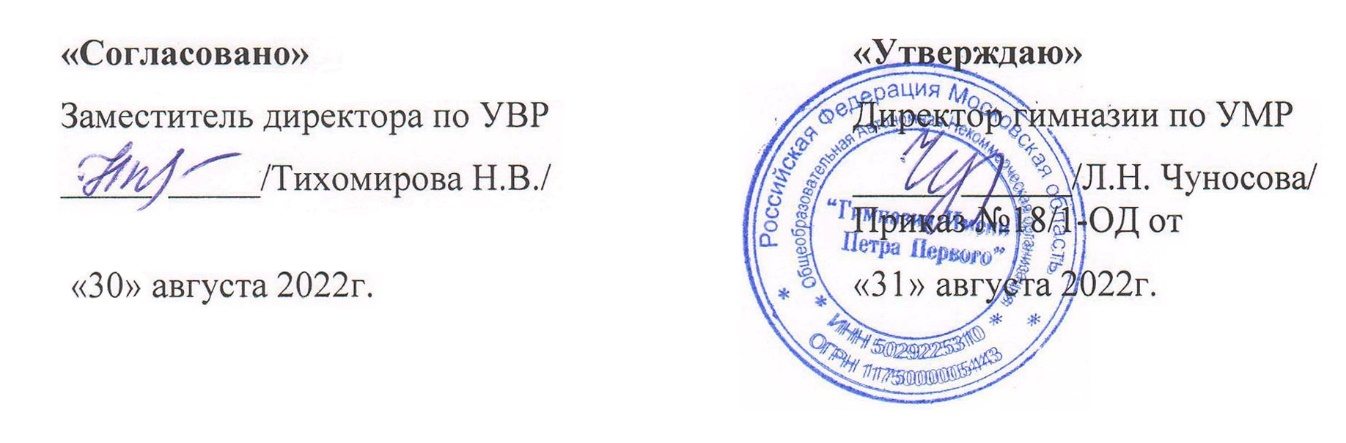 №Наименование раздела (темы)Количество часов1.Погода112.Климат83.Мир природы84.Природа и человек85.Экология76.Великобритания. Англия167.Рождество28.Родина Шекспира59.Шотландия910.Уэльс1011.Америка1912.Американские президенты613.Австралия22Резерв. Повторение5 Всего часов                                                              136№ урокаДата проведенияДата проведенияТемаПримечания№ урокапланфактТемаПримечания1/101.09Тема 1 «Погода» (11 часов). Урок 1. Развитие навыков устной речи.   Как я провел (а) свои каникулы.  2/206.09Урок 2. Развитие навыков устной речи.   Посещение Лондона во время каникул.3/307.09Урок 3. Развитие навыков аудирования. Повторение лексики по теме «Погода. Прогноз погоды». Простое настоящее и прошедшее время.4/408.09Урок 4. Развитие навыков чтения. Чтение текста «Прогноз погоды».5/508.09Урок 5. Развитие навыков диалогической речи. Игра «Синоптики». 6/613.09Урок 6. Развитие навыков говорения. Погода в Великобритании. 7/714.09Урок 7.  Входной контроль: чтение, аудирование.8/815.09Урок 8. Входной контроль: лексико-грамматическое тестирование.9/915.09Урок 9. Развитие навыков аудирования. 10/1020.09Урок 10. Развитие лексических навыков: словообразование.11/1121.09Урок 11. Развитие грамматических навыков. Повторение времен Past Simple – Present Perfect 1/1222.09Тема 2 «Климат» (8 часов). Урок 1.  Развитие навыков устной речи. 2/1322.09Урок 2. Развитие навыков аудирования.  Где проводят свободное время зарубежные сверстники. Аудирование диалога «В зоопарке».3/1427.09Урок 3. Развитие навыков монологической речи. 4/1528.09Урок 4. Развитие грамматических навыков: степени сравнения прилагательных.5/1629.09Урок 5. Развитие устной монологической речи по теме «Важность знания климата страны, которую вы хотите посетить».6/1729.09Урок 6. Развитие навыков устной речи. Введение новой лексики по теме «Загрязнение окружающей среды».7/1811.10Урок 7. Развитие лексических навыков. Активизация новой лексики. 8/1912.10Урок 8. Развитие навыков чтения.   Чтение и обсуждение текста «Эта хрупкая планета».1/2013.10Тема 3 «Мир природы» (8 часов). Урок 1. Погода в разных странах. Введение новой лексики.2/2113.10Урок 2. Развитие навыков устной речи. Активизация новой лексики.3/2218.10Урок 3. Развитие грамматических навыков.  Страдательный залог в будущем времени.4/2319.10Урок 4. Развитие навыков чтения.5/2420.10Урок 5. Развитие грамматических навыков: Безличные предложения. Местоимения (личные, притяжательные, возвратные).6/2520.10Урок 6. Развитие навыков аудирования.7/2625.10Урок 7. Развитие навыков говорения.  8/2726.10Урок 8. Развитие грамматических навыков: повторение косвенной речи.1/2827.10Тема 4 «Природа и человек» (8 часов). Урок 1.   Развитие навыков говорения.   Где ты хочешь жить? Город и деревня.2/2927.10Урок 2.  Развитие навыков чтения.3/3001.11Урок 3.  Развитие грамматических навыков:4/3102.11Урок 4. Развитие навыков говорения.  5/3203.11Урок 5.  Развитие лексико-грамматических навыков. Степени сравнения прилагательных.6/3303.11Урок 6.  Контроль уровня сформированности навыков говорения.к/р7/3408.11Урок 7. Развитие навыков письма. 8/3509.11Урок 8. Контроль уровня сформированности навыков письма.к/р1/3610.11.Тема 5 «Экология» (7 часов). Урок 1. Развитие лексических навыков. 2/3710.11Урок 2. Активизация новой лексики.  .3/3815.11Урок 3. Развитие навыков чтения.4/3916.11Урок 4.  Развитие навыков говорения. Обсуждение проблем погоды, климата и экологии. Озоновый слой.5/4017.11Урок 5. Контроль уровня сформированности навыков аудирования.  Аудирование «Прогноз погоды по радио».к/р6/4117.11Урок 6. Развитие навыков чтения. 7/4222.11Урок 7. Контроль уровня сформированности навыков чтения.  к/р1/4323.11Тема 6 «Великобритания. Англия» (16 часов). Урок 1.  Развитие речевых навыков. Беседа «Что мы знаем о Британии».2/4424.11Урок 2. Развитие навыков чтения.  Работа над текстом «Британия: Англия».3/4524.11Урок 3. Развитие навыков устной речи.  Британские праздники и традиции.4/4629.11Урок 4. Развитие грамматических навыков: причастие I и причастие II.5/4730.11Урок 5. Развитие навыков аудирования. Аудирование и чтение диалога «Подарки королевы».6/4801.12Урок 6. Развитие навыков устной речи. 7/4906.12Урок 7.  Введение новой лексики и ее активизация.8/5007.12Урок 8. Развитие навыков диалогической речи. 9/5108.12Урок 9. Развитие грамматических навыков. Числительные.10/5208.12Урок 10. Развитие лексических навыков.  11/5313.12Урок 11. Развитие навыков чтения.  Чтение текста «Королевский Лондон».12/5414.12Урок 12. Развитие грамматических навыков.   13/5515.12Урок 13. Развитие навыков аудирование. 14/5615.12Урок 14.  Развитие речевых навыков. Достопримечательности Лондона.15/5720.12Урок 15. Развитие навыков письма. Учимся пописывать поздравительные открытки.16/5821.12Урок 16. Развитие речевых навыков.1/5922.12Тема 7 «Рождество» (2 часа). Урок 1. Развитие навыков чтения. 2/6022.12Урок 2. Развитие навыков диалогической речи. 1/6127.12Тема 8 «Родина Шекспира» (5 часов). Урок 1.   Введение и активизация новой лексики.   2/6228.12Урок 2. Развитие навыков чтения. Чтение и обсуждение текста «Актеры прибыли в город».3/63Урок 3. Развитие грамматических навыков: сложное дополнение. 4/64Урок 4. Развитие навыков устной речи. Путешествие по городу Шекспира Stratford-upon – Avon.5/65Урок 5. Развитие навыков устной монологической речи.1/66Тема 9 «Шотландия» (9 часов). Урок 1.  Введение новой лексики. Природа Шотландии.2/67Урок 2.  Развитие грамматических навыков: структуры to make sb + Adj; to let sb do smth; to be allowed to do smth3/68Урок 3. Развитие навыков аудирования. Разучивание стихотворения Р. Бернса.4/69Урок 4. Развитие навыков чтения. Чтение текста «Прекрасная Шотландия».5/70Урок 5. Развитие навыков устной речи. Города Шотландии.  6/71Урок 6. Развитие навыков чтения.  7/72Урок 7. Развитие лексико-грамматических навыков. Работа над проектом о Шотландии.8/73Урок 8. Развитие навыков чтения. Работа над проектом.9/74Урок 9. Презентация проектов о Шотландии.1/75Тема 10 «Уэльс» (10 часов). Урок 1. Развитие лексико- грамматических навыков: употребление конструкции have to do, сложное дополнение после глаголов восприятия.2/76Урок 2. Введение новой лексики.3/77Урок 3. Развитие навыков аудирования.4/78Урок 4. Развитие навыков чтения.   5/79Урок 5. Развитие навыков диалогической речи 6/80Урок 6. Развитие грамматических навыков: действительный и страдательный залоги.7/81Урок 7. Контроль уровня сформированности навыка аудирования (текст «Три ответа»). к/р8/82Урок 8. Контроль уровня сформированности навыка чтения. Чтение текста «Свободное время».к/р19/83Урок 9. Контроль уровня сформированности навыка письма.   к/р10/84Урок 10. Контроль уровня сформированности навыка устной речи. Презентация проектов «Место в Великобритании, которое я хочу посетить».к/р1/85Тема 11 «Америка» (19 часов). Урок 1. Развитие навыков устной речи. Беседа «Что мы знаем о США»2/86Урок 2. Развитие грамматических навыков: исчисляемые и неисчисляемые существительные.3/87Урок 3. Развитие навыков чтения.4/88Урок 4. Развитие навыков аудирования.5/89Урок 5. Развитие речевых навыков.6/90Урок 6. Введение и активизация новой лексики.7/91Урок 7. Развитие навыков аудирования.  8/92Урок 8. Развитие навыков устной речи. 9/93Урок 9. Развитие грамматических навыков: особые случаи использования правила согласования времен105/94Урок 10. Развитие лексических навыков. 11/95Урок 11. Развитие навыков чтения с полным охватом содержания.  12/96Урок 12. Развитие навыков устной речи. 13/97Урок 13. Развитие грамматических навыков.14/98Урок 14. Развитие навыков монологической речи.15/99Урок 15. Развитие навыков устной речи. 16/100Урок 16. Развитие навыков аудирования. 17/101Урок 17. Развитие лексико-грамматических навыков. 18/102Урок 18. Развитие навыков говорения. 19/103Урок 19. Развитие навыков чтения.  1/104Тема 12 «Американские президенты» (6 часов). Урок 1. Развитие навыков чтения.  Чтение текста «Кто правит страной?».2/105Урок 2. Развитие навыков диалогической речи. 3/106Урок 3. Развитие лексико-грамматических навыков: повторение предлогов. 4/107Урок 4. Развитие навыков аудирования.  Аудирование текста «Очень важная личность».   5/108Урок 5. Развитие навыков чтения.  Чтение текста «Страна и люди».6/109Урок 6. Развитие навыков монологической речи.  1110Тема 13 «Австралия» (22 часа). Урок 1. Развитие речевых навыков. Что мы знаем об Австралии?2/111Урок 2. Введение и активизация новой лексики.  3/112Урок 3. Активизация новой лексики в речи. 4/113Урок 4. Развитие навыков чтения. Текст «Нехорошо быть трудоголиком».5/114Урок 5. Развитие грамматических навыков: будущее продолженное время.  6/115Урок 6. Развитие лексико-грамматических навыков: фразовый глагол to give.7116Урок 7. Развитие навыков чтения. Чтение текста «Неизвестная южная земля».8/117Урок 8. Развитие навыков диалогической речи9/118Урок 9. Развитие навыков чтения. Текст «Самая необычная страна».10/119Урок 10. Развитие лексико-грамматических навыков: фразовый глагол make.11/120Урок 11. Контроль уровня сформированности навыков чтения.к/р12/121Урок 8. Контроль уровня сформированности навыков аудирования. к/р13/122Урок 9. Развитие навыков говорения.14/123Урок 10. Развитие навыков письма.15/24Урок 11. Контроль уровня сформированности навыков письма.к/р16/125Урок 12. Контроль уровня сформированности навыков устной речи.к/р17/126Урок 13. Развитие речевых навыков. Обсуждение темы «Австралия».18/127Урок 14. Развитие речевых навыков.19/128Урок 15. Подготовка проектов об Австралии. 20/129Урок 16. Подготовка проектов об Австралии.21/130Урок 17. Презентация проектов об Австралии.22/131Урок 18. Презентация проектов об АвстралииРезерв. Повторение.  (5 часов).Резерв. Повторение.  (5 часов).Резерв. Повторение.  (5 часов).Резерв. Повторение.  (5 часов).Резерв. Повторение.  (5 часов).1/132Развитие речевых навыков.2/133Развитие речевых навыков.3/134Развитие речевых навыков.4/135Развитие речевых навыков.5/136Развитие речевых навыков.